IntroductionWhat is in this documentRecording forms to be used by Providers and Employers:Professional discussion – Witness statement formProfessional discussion – Portfolio declaration of authenticity and mappingNo forms are required for the Knowledge test or the Practical assessment.This document must be used alongside the EPA Pack for Providers & Employers.Guidance on how to use the recording formsYou must use the forms provided by City & Guilds in the format laid out in this document.Professional discussion – Witness statement formThis form should be used for any witness statements the apprentice wishes to include in their portfolio of evidence. The witness can be the apprentice’s employer representative, such as their line manager, or the apprentice’s tutor. A separate form must be used for each witness statement.Professional discussion – Portfolio declaration of authenticity and mappingThis form is to be completed by the apprentice and verified by the Employer and Provider as appropriate.The first part (Declaration of authenticity) is to confirm that the work evidenced in the portfolio of evidence submitted is the apprentice’s own.The second part (Evidence list) is a blank template for the apprentice to list their discrete pieces of evidence in the portfolio, provide detail and map these to the knowledge, skills and behaviours (KSBs) that correspond to the Professional discussion.The third part (KSB coverage) is a checklist to confirm that all the relevant KSBs are included in the portfolio of evidence.Note: These forms must be uploaded to EPA Pro as Word documents.Level 2 End-point Assessment for ST1273/1.0 Barbering Professional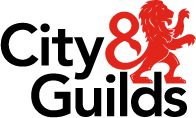 9037-701 Professional discussion – Witness statement formThis form should be used for any witness statements the apprentice wishes to include in their portfolio of evidence. The witness can be the apprentice’s employer representative, such as their line manager, or the apprentice’s tutor. A separate form must be used for each witness statement.By completing this document you are confirming that the apprentice is competent against the specified areas of the Standard.You must provide specific and detailed examples of how the apprentice has demonstrated the Knowledge, Skill or Behaviour (KSB) of the standard.You might find that one example could be used as evidence to cover other Knowledge, Skills and Behaviours. Where this is the case, please clearly indicate so, e.g. ‘See K9’.Level 2 End-point Assessment for ST1273/1.0 Barbering Professional9037-701 Professional discussion – Portfolio declaration of authenticity and mappingApprentice declaration:I confirm that all work submitted is my own, and that I have acknowledged any sources I have used.Employer representative declaration:I confirm that all work was conducted under conditions designed to assure the authenticity of the Apprentice’s work, and am satisfied that, to the best of my knowledge, the work produced is solely that of the apprentice.I confirm that the evidence presented by the apprentice is ready for End-point Assessment. It is valid, authentic, reliable, and current and sufficient to meet the requirements of the relevant standard.Training Provider declaration (if appropriate):I confirm that the evidence presented by the apprentice is ready for End-point Assessment. It is valid, authentic, reliable, and current and sufficient to meet the requirements of the relevant standard.Evidence listFor each of the 10 discrete pieces of evidence included in the Portfolio, include a reference number, the type of evidence and a short description. The first line is completed as an example.KSB coverageConfirm that each of the Knowledge, Skills and Behaviours (KSBs) for the Professional discussion is included in the Portfolio of evidence.Contact Us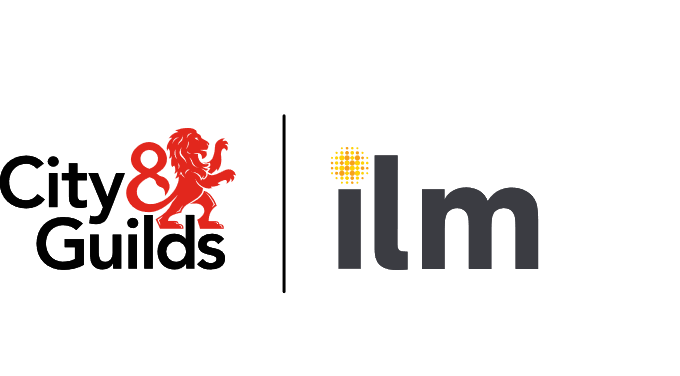 Version and dateSummary of changesSection1.0, May 2024Document createdN/AApprentice nameEnrolment numberWitness nameDateOrganisation nameWitness job title / positionRelationship to apprenticeProvide details of your relationship to the apprentice (e.g. how long you have worked with the apprentice and in what capacity).Provide details of your relationship to the apprentice (e.g. how long you have worked with the apprentice and in what capacity).Provide details of your relationship to the apprentice (e.g. how long you have worked with the apprentice and in what capacity).Knowledge, Skills and Behaviours (KSB)Example of how it was demonstratedK8.	Barbering professionalism, values, industry codes of conduct, best practice and ethics.K9.	Barbershop culture, history and types of barbershops.K11.	The role and function of the front of house or reception area in the barbershop business (services, bookings, payments, retail and sales).K12.	The benefits and drawbacks of using social media and how social media can be used to promote the business.K14.	How to actively promote and respect equality, diversity and inclusivity (confidentiality, discretion, welfare, limitations).K15.	Awareness of the mental health and wellbeing of self and clients.K16.	Principles of teamwork.K32.	Complementary male grooming services, their benefits and drawbacks.S2.	Identify and report problems which cannot be dealt with to the relevant person(s).S4.	Carry out front of house duties to support the barbershop business.S5.	Promote yourself, your organisation, products and services via a variety of social channels.S9.	Work as part of a team to support the barbershop.B2.	Demonstrates professionalism and a passion for the industry: a commitment to quality and continuous improvement, a positive attitude and team working, working under pressure, observing time management and self-management.Witness declarationWitness declarationWitness declarationWitness declarationI confirm that the examples provided in this witness testimony are a true and accurate account of real work-based examples. The apprentice has been observed carrying out work-based activities where they have shown practical competency against the standard.I confirm that the examples provided in this witness testimony are a true and accurate account of real work-based examples. The apprentice has been observed carrying out work-based activities where they have shown practical competency against the standard.I confirm that the examples provided in this witness testimony are a true and accurate account of real work-based examples. The apprentice has been observed carrying out work-based activities where they have shown practical competency against the standard.I confirm that the examples provided in this witness testimony are a true and accurate account of real work-based examples. The apprentice has been observed carrying out work-based activities where they have shown practical competency against the standard.Witness signatureDateApprentice nameEnrolment numberApprentice nameDatePlace of work name and addressEmployer representativeDateTraining ProviderDateReferenceEvidence typeEvidence descriptionKSBs covered00Witness statementStatement from the barbershop manager which includes details of shifts where the apprentice carried out front of house duties, worked as part of a team with the rest of the barbershop employees (including examples) and escalated payment issues to the manager.S2, S4, S9Knowledge, Skills and Behaviours (KSBs)Covered in PortfolioK8.	Barbering professionalism, values, industry codes of conduct, best practice and ethics.K9.	Barbershop culture, history and types of barbershops.K11.	The role and function of the front of house or reception area in the barbershop business (services, bookings, payments, retail and sales).K12.	The benefits and drawbacks of using social media and how social media can be used to promote the business.K14.	How to actively promote and respect equality, diversity and inclusivity (confidentiality, discretion, welfare, limitations).K15.	Awareness of the mental health and wellbeing of self and clients.K16.	Principles of teamwork.K32.	Complementary male grooming services, their benefits and drawbacks.S2.	Identify and report problems which cannot be dealt with to the relevant person(s).S4.	Carry out front of house duties to support the barbershop business.S5.	Promote yourself, your organisation, products and services via a variety of social channels.S9.	Work as part of a team to support the barbershop.B2.	Demonstrates professionalism and a passion for the industry: a commitment to quality and continuous improvement, a positive attitude and team working, working under pressure, observing time management and self-management.EPA Gateway Team: Initial Reservation & Gatewayepa.gateway@cityandguilds.comEPA Events Team: Bookings & Cancellations (Post Gateway)EPA@cityandguilds.comEPA Customer Success Team: Including EPA Pro supportonboardingEPA@cityandguilds.comTechnical Advisors: Sector Specific GuidanceTechnical Advisors contact detailsCity & Guilds Sales Teamdirectsales@cityandguilds.comILM Sales team01543 266 867customer@i-l-m.comCity & Guilds Customer Services team0844 543 0000 (option 5 EPA)centresupport@cityandguilds.comILM Customer Services team01543 266 867customer@i-l-m.comDigital Sales: on-programme delivery resourcesDigitalsales@cityandguilds.comDigital Credentialsdigitalsupport@cityandguilds.comDigital Credentials: bulk email uploadsDCServiceTeam@cityandguilds.com